Приложение к постановлению администрации Ртищевского муниципального района от 2 августа 2023 г. № 688Схема водоснабжения и водоотведения Урусовского муниципального образования
Ртищевского муниципального района Саратовской области на период до 2032 годаОглавлениеВВЕДЕНИЕ…………..…………………………………………………………11ПАСПОРТ СХЕМЫ…………………………………………………………  14ТЕРМИНОЛОГИЯ ОПРЕДЕЛЕНИЯ…………………………………..…..17ВОДОСНАБЖЕНИЕ	20Технико-экономическое состояние централизованных системводоснабжения	20Системы и структуры водоснабжения поселения и деление территорийна эксплуатационные зоны	20Описание территорий поселения, не охваченных централизованнымисистемами водоснабжения	21Описание технологических зон водоснабжения, зон централизованногои нецентрализованного водоснабжения (территорий, на которых водоснабжение осуществляется с использованием централизованных и нецентрализованных систем горячего водоснабжения, систем холодного водоснабжения соответственно) и перечень централизованных систем водоснабжения	21Описание результатов технического обследования централизованныхсистем водоснабжения	22Существующие технические и технологические решения попредотвращению замерзания воды	27Перечень лиц, владеющих на праве собственности или другомзаконном основании объектами централизованной системой водоснабжения, с указанием принадлежащих этим лицам таких объектов (границ зон, в которых расположены такие объекты)	27Направления развития централизованных систем водоснабжения . 27Основные направления, принципы, задачи и целевые показателиразвития централизованных систем водоснабжения 	 28Различные сценарии развития централизованных систем водоснабжения в зависимости от различных сценариев развития поселения ..29Баланс водоснабжения и потребления горячей, питьевой, технической воды	31Общий баланс подачи и реализации воды, включая анализ и оценкуструктурных составляющих потерь горячей, питьевой, технической воды при её производстве и транспортировке	31Территориальный баланс подачи воды по технологическим зонамводоснабжения	32Структурный баланс реализации горячей, питьевой, технической водыпо группам абонентов, с разбивкой на хозяйственно-питьевые нужды населения, производственные нужды юридических лиц и другие нужды поселения	33Сведения, о фактическом потреблении населением воды исходя из статистических и расчетных данных и сведений о действующих нормативахпотребления коммунальных услуг	33Существующие системы коммерческого учета горячей, питьевой,технической воды и планов по установке приборов учета	37Анализ резервов и дефицитов производственных мощностей системыводоснабжения поселения	37Прогнозные балансы потребления горячей, питьевой, техническойводы на срок не менее 10 лет с учетом различных сценариев развития поселений, городских округов, рассчитанные на основании расхода горячей, питьевой, технической воды в соответствии со СНиП 2.04.02-84 и СНиП 2.04.01-85, а также исходя из текущего объема потребления воды населением и его динамики с учетом перспективы развития и изменения состава и структуры застройки	37Описание централизованной системы горячего водоснабжения	38Сведения о фактическом и ожидаемом потреблении горячей, питьевой,технической воды (годовое, среднесуточное, максимальное суточное)	38Описание территориальной структуры потребления горячей, питьевой, технической воды, которую следует определять по отчетам организаций, осуществляющих водоснабжение, с разбивкой потехнологическим зонам 	 39Прогноз распределения расходов воды на водоснабжение по типам абонентов, в том числе на водоснабжение жилых зданий, объектов общественно-делового назначения, промышленных объектов исходя из фактических расходов воды с учетом данных о перспективном потреблениигорячей, питьевой, технической воды абонентами	39Сведения о фактических и планируемых потерях горячей, питьевой,технической воды при её транспортировке	40Перспективные балансы водоснабжения и водоотведения	42Расчет требуемой мощности водозаборных и очистных сооруженийисходя из данных о перспективном потреблении питьевой воды и величины потерь питьевой воды при ее транспортировке с указанием требуемых объемов подачи и потребления питьевой воды, дефицита (резерва) мощностей по технологическим зонам с разбивкой по годам	42Наименование организации, которая наделена статусомгарантирующей организации	42Предложения по строительству, реконструкции и модернизации объектов централизованных систем водоснабжения	42Перечень основных мероприятий по реализации схем водоснабжения сразбивкой по годам	42Технические обоснования основных мероприятий по реализации схем водоснабжения, в том числе гидрогеологические характеристики потенциальных источников водоснабжения, санитарные характеристики источников водоснабжения, а также возможное изменение указанныххарактеристик в результате реализации мероприятий, предусмотренных схемой водоснабжения	43Сведения о вновь строящихся, реконструируемых и предлагаемых к выводу из эксплуатации объектах водоснабжения	44Сведения о развитии систем диспетчеризации, телемеханизации и систем управления режимами водоснабжения на объектах организации, осуществляющих водоснабжение	44Сведения об оснащенности зданий, строений, сооружений приборами учета и их применении при осуществлении расчетов за потребленную воду 45Описание вариантов маршрутов прохождения трубопроводов (трасс) потерритории поселения, городского округа и их обоснование	46Рекомендации о месте размещения насосных станций, резервуаров,водонапорных башен	46Границы планируемых зон размещения объектов централизованныхсистем горячего водоснабжения, холодного водоснабжения	46Карты (схемы) существующего и планируемого размещения объектовцентрализованных систем горячего водоснабжения, холодного водоснабжения	46Обеспечение подачи абонентам определенного объема горячей,питьевой воды установленного качества	47Организация и обеспечение централизованного водоснабжения натерриториях, где оно отсутствует	47Обеспечение водоснабжения объектов перспективной застройкинаселенного пункта	47Сокращение потерь воды при ее транспортировке	47Выполнение мероприятий, направленных на обеспечениесоответствия качества питьевой воды, горячей воды требованиям законодательства Российской Федерации	48Обеспечение предотвращения замерзания воды в зонахраспространения вечномерзлых грунтов путем ее регулируемого сброса, автоматизированного сосредоточенного подогрева воды в сочетании с циркуляцией или линейным обогревом трубопроводов, теплоизоляции поверхности труб высокоэффективными долговечными материалами с закрытой пористостью, использования арматуры, работоспособной при частичном оледенении трубопровода, автоматических выпусков воды	48Экологические аспекты мероприятий по строительству,реконструкции и модернизации объектов централизованных систем водоснабжения	49Меры по предотвращению вредного воздействия на водный бассейнпредлагаемых к строительству и реконструкции объектов централизованных систем водоснабжения при сбросе промывных вод	49Меры по предотвращению вредного воздействия на окружающуюсреду при реализации мероприятий по снабжению и хранению химических реагентов, используемых в водоподготовке	50Оценка объемов капитальных вложений в строительство,реконструкцию и модернизацию объектов централизованных систем водоснабжения	50Плановые значения показателей развития централизованных систем водоснабжения 	 52Показатели качества соответственно горячей и питьевой воды	53Показатели надежности и бесперебойности водоснабжения	54Показатели эффективности использования ресурсов, в том числе сокращения потерь воды (тепловой энергии в составе горячей воды) притранспортировке	54Иные показатели, установленные федеральным органомисполнительной власти, осуществляющим функции по выработке государственной политики и нормативно-правовому регулированию в сфере жилищно-коммунального хозяйства	551.8 Перечень выявленных бесхозяйных объектов централизованных систем водоснабжения и перечень организаций, уполномоченных на ихэксплуатацию	55ВОДООТВЕДЕНИЕ	56Существующее положение в сфере водоотведения поселения	56Описание структуры системы сбора, очистки и отведения сточных водна территории поселения, городского округа и деление территории поселения, городского округа на эксплуатационные зоны	56Описание результатов технического обследования централизованнойсистемы водоотведения, включая описание существующих канализационных очистных сооружений, в том числе оценку соответствия применяемой технологической схемы очистки сточных вод требованиям обеспечения нормативов качества очистки сточных вод, определение существующего дефицита (резерва) мощностей сооружений и описание локальных очистных сооружений, создаваемых абонентами	56Описание технологических зон водоотведения, зон централизованногои нецентрализованного водоотведения (территорий, на которых водоотведение осуществляется с использованием централизованных и нецентрализованных систем водоотведения) и перечень централизованных систем водоотведения	57Описание технической возможности утилизации осадков сточных водна очистных сооружениях существующей централизованной системы водоотведения	57Описание состояния и функционирования канализационныхколлекторов и сетей, сооружений на них, включая оценку их износа и определение возможности обеспечения отвода и очистки сточных вод на существующих объектах централизованной системы водоотведения	57Оценка безопасности и надежности объектов централизованнойсистемы водоотведения и их управляемости	58Оценка воздействия сбросов сточных вод через централизованнуюсистему водоотведения на окружающую среду	58Описание территорий муниципального образования, не охваченныхцентрализованной системой водоотведения	58Описание существующих технических и технологических проблемсистемы водоотведения поселения, городского округа	58Сведения об отнесении централизованной системы водоотведения (канализации) к централизованным системам водоотведения поселения, включающие перечень и описание централизованных систем водоотведения (канализации), отнесенных к централизованным системам водоотведения поселения, а также информацию об очистных сооружениях (при их наличии), на которые поступают сточные воды, отводимые через указанные централизованные системы водоотведения (канализации), о мощности очистных сооружений и применяемых на них технологиях очистки сточных вод, среднегодовом объеме принимаемых сточных вод	59Балансы сточных вод в системе водоотведения	59Баланс поступления сточных вод в централизованную систему водоотведения и отведение стоков по технологическим зонам водоотведения59Оценка фактического притока неорганизованного стока (сточных вод,поступающих по поверхности рельефа местности) по технологическим зонам водоотведения	 59Сведения об оснащенности зданий, строений, сооружений приборамиучета принимаемых сточных вод и их применении при осуществлении коммерческих расчетов	60Результаты ретроспективного анализа за последние 10 лет балансовпоступления сточных вод в централизованную систему водоотведения по технологическим зонам водоотведения и по поселениям, городским округам с выделением зон дефицитов и резервов производственных мощностей	60Прогнозные балансы поступления сточных вод в централизованнуюсистему водоотведения поселения, с учётом различных сценариев	60Прогноз объема сточных вод	60Сведения о фактическом и ожидаемом	поступлении	сточных	вод вцентрализованную систему водоотведения	60Описание структуры централизованной	системы	водоотведения(эксплуатационные и технологические зоны)	61Расчет требуемой мощности очистных сооружений исходя из данных о расчетном расходе сточных вод, дефицита (резерва) мощностей по технологическим зонам сооружений водоотведения с разбивкой по годам .. 61Результаты анализа гидравлических режимов и режимов работыэлементов централизованной системы водоотведения	61Анализ резервов производственных мощностей очистных сооруженийсистемы водоотведения и возможности расширения зоны их действия	61Предложения по строительству, реконструкции и модернизации объектов централизованной системы водоотведения	61Основные направления, принципы, задачи и плановые значенияпоказатели развития централизованной системы водоотведения	61Перечень основных мероприятий по реализации схем водоотведения с разбивкой по годам, включая технические обоснования этих мероприятий . 62Технические обоснования основных мероприятий по реализации схемводоотведения	 62Сведения о вновь строящихся, реконструируемых и предлагаемых к выводу из эксплуатации объектах централизованной системы водоотведения62Сведения о развитии систем диспетчеризации, телемеханизации и обавтоматизированных системах управления режимами водоотведения на объектах организаций, осуществляющих водоотведение	62Описание вариантов маршрутов прохождения трубопроводов (трасс) по территории поселения, городского округа, расположения намечаемых площадок под строительство сооружений водоотведения и их обоснование 63Границы и характеристики охранных зон сетей и сооруженийцентрализованной системы водоотведения	 63Границы планируемых зон размещения объектов централизованнойсистемы водоотведения 	 63Экологические аспекты мероприятий по строительству и реконструкции объектов централизованной системы водоотведения .... 63Сведения о мероприятиях, содержащихся в планах по снижениюсбросов загрязняющих веществ, программа повышения эффективности, планах мероприятий по охране окружающей среды	63Сведения о применении методов, безопасных для окружающей среды,при утилизации осадков сточных вод	64Оценка потребности в капитальных вложениях в строительство,реконструкции и модернизацию объектов централизованной системы водоотведения	64Плановые значения показателей развития централизованнойсистемы водоотведения	64Показатели надежности и бесперебойности водоотведения	64Показатели очистки сточных вод	64Показатели эффективности использования ресурсов притранспортировке сточных вод	65Иные показатели, установленные федеральным органомисполнительной власти, осуществляющим функции по выработки государственной политики и нормативно-правовому регулированию в сфере жилищно-коммунального хозяйства	65Перечень выявленных бесхозяйных объектов централизованной системы водоотведения и перечень организаций, уполномоченных на ихэксплуатацию	65П Р И Л О Ж Е Н И Я	66ВВЕДЕНИЕОбъектом настоящего исследования является система водоснабжения и водоотведения Урусовского муниципального образования в составе Ртищевского муниципального района.Проектирование систем водоснабжения городских и сельских поселений представляет собой комплексную проблему, от правильного решения которой во многом зависят масштабы необходимых капитальных вложений в эти системы. Прогноз спроса на услуги по водоснабжению и водоотведению основан на прогнозировании развития муниципального образования, в первую очередь его градостроительной деятельности, определенной генеральным планом.Рассмотрение проблемы начинается на стадии разработки генеральных планов в самом общем виде совместно с другими вопросами городской инфраструктуры, и такие решения носят предварительный характер. Дается обоснование необходимости сооружения новых или расширение существующих элементов комплекса водопроводных очистных сооружений (КВОС) и комплекса очистных сооружений канализации (КОСК) для покрытия имеющегося дефицита мощности и возрастающих нагрузок по водоснабжению и водоотведению на расчетный срок. При этом рассмотрение вопросов выбора основного оборудования для КВОС и КОСК, насосных станций, а также трасс водопроводных и канализационных сетей от них производится только после технико-экономического обоснования принимаемых решений. В качестве основного предпроектного документа по развитию водопроводного и канализационного хозяйства муниципального образования принята практика составления перспективных схем водоснабжения.Схемы разрабатываются на основе анализа фактических нагрузок потребителей по водоснабжению и водоотведению с учетом перспективного развития, структуры баланса водопотребления и водоотведения, оценки существующего состояния головных сооружений водопровода и канализации, насосных станций, а также водопроводных и канализационных сетей и возможности их дальнейшего использования, рассмотрения вопросов надежности, экономичности.Схема водоснабжения и водоотведения на период до 2032 года Урусовского муниципального образования Ртищевского муниципального района Саратовской области, разработана на основании следующих документов:Федерального закона № 416 «О водоснабжении и водоотведении» от 07.12.2011 (с изменениями и дополнениями от 11 июня 2021 года);Постановления правительства РФ № 782 «Об утверждении Порядка разработки и утверждения схем водоснабжения и водоотведения, требований к их содержанию» от 05.09.2013 (с изменениями и дополнениями от 22 мая 2020 года);генерального плана Урусовского муниципального образования Ртищевского муниципального района Саратовской области.И в соответствии с требованиями:«Правил определения и предоставления технических условий подключения объекта капитального строительства к сетям инженернотехнического обеспечения», утвержденных постановлением Правительства РФ от 13.02.2006 г. № 83 (с изменениями и дополнениями от 22 мая 2020 года).Водного кодекса Российской Федерации.Схема включает первоочередные мероприятия по созданию и развитию централизованных систем водоснабжения и водоотведения, повышению надежности функционирования этих систем и обеспечивающие комфортные и безопасные условия для проживания населения Урусовского МО.Мероприятия охватывают следующие объекты системы водоснабжения и водоотведения:сети водопровода.В условиях недостатка собственных средств на проведение работ по модернизации существующих сетей и сооружений, строительству новых объектов систем водоснабжения и водоотведения, затраты на реализацию мероприятий схемы планируется финансировать за счет денежных средств областного, местного бюджетов и внебюджетных средств (средств от прибыли муниципального предприятия коммунального хозяйства).Кроме этого, схема предусматривает повышение качества предоставления коммунальных услуг для населения и создания условий для привлечения средств из внебюджетных источников для модернизации объектов коммунальной инфраструктуры.ПАСПОРТ СХЕМЫНаименование:	Схема водоснабжения и водоотведенияУрусовского МО Ртищевского муниципального района Саратовской области на  период до 2032 года.Инициатор проекта (муниципальный заказчик): администрация Ртищевского муниципального района Саратовской области.Местонахождение проекта: Россия, Саратовская область, г.Ртищево, ул. Красная, 6.Нормативно-правовая база для разработки схемы:Федеральный закон от 07 декабря 2011 года № 416-ФЗ «О водоснабжении и водоотведении» (с изм. от 11.06.21);Водный кодекс Российской Федерации;СП 31.13330.2021 «СНИП 2.04.02-84* Водоснабжение. Наружные сети и сооружения». Приказ Министерства строительства и жилищно-коммунального хозяйства Российской Федерации от 27 декабря 2021 года № 1016/пр;СП 32.13330.2018 «СНИП  2.04.03-85* Канализация. Наружные сети и сооружения». Приказ Министерства строительства и жилищно-коммунального хозяйства Российской Федерации № 860/пр СП (Свод правил) от 25 декабря 2018 года;СНиП 2.04.01-85* «Внутренний водопровод и канализация зданий» (Официальное издание), М.: ГУП ЦПП, 2003. Дата редакции: 01.01.2003;Приказ Министерства регионального развития Российской Федерации от 6 мая 2011 года № 204 «О разработке программ комплексного развития систем коммунальной инфраструктуры муниципальных образований», утвержденный распоряжением Министерства экономики от 24.03.2009 г.                  № 22-РМ;Постановление Правительства Российской Федерации №782 от 5 сентября 2013г (с изменениями и дополнениями от 22 мая 2020 года);Правила отнесения централизованных систем водоотведения (канализации) к централизованным системам водоотведения поселений или городских округов, утверждёнными Постановлением Правительства РФ от 31.05.2019 №691.Цели схемы:обеспечение развития систем централизованного водоснабжения и водоотведения для существующего и нового строительства жилищного комплекса, а также объектов социально-культурного и рекреационного назначения в период с 2023 г. до 2032 гг.;увеличение объемов производства коммунальной продукции (оказание услуг) по водоснабжению и водоотведению при повышении качества и сохранении приемлемости действующей ценовой политики;улучшение работы систем водоснабжения и водоотведения;обеспечение надежного централизованного и экологически безопасного отведения стоков и их очистку, соответствующую экологическим нормативам;снижение вредного воздействия на окружающую среду.Способ достижения цели:-Реконструкция водопроводной сети;-Реконструкция водозаборных скважин;Финансовые ресурсы, необходимые для реализации схемыОбщий объем финансирования схемы составляет 0,00 тыс. руб.Ожидаемые результаты от реализации мероприятий схемыСоздание современной коммунальной инфраструктуры муниципального образования.Повышение качества предоставления коммунальных услуг потребителям.Снижение уровня износа объектов водоснабжения;Улучшение экологической ситуации на территории Урусовского МО Ртищевского муниципального района Саратовской области.Контроль исполнения инвестиционной программыОперативный контроль осуществляет Глава Ртищевского муниципального района Саратовской области.ТЕРМИНОЛОГИЯ, ОПРЕДЕЛЕНИЯВодоснабжение - водоподготовка, транспортировка и подача питьевой или технической воды абонентам с использованием централизованных или нецентрализованных систем холодного водоснабжения (холодное водоснабжение).Водопроводная сеть - комплекс технологически связанных между собой инженерных сооружений, предназначенных для транспортировки воды, за исключением инженерных сооружений, используемых также в целях теплоснабжения.Естественная убыль воды - потеря (уменьшение массы воды при сохранении ее качества в пределах требований (норм), устанавливаемых нормативными правовыми актами), являющаяся следствие естественного изменения биологических и (или) физико-химических свойств воды.Инвестиционная программа организации, осуществляющей холодное водоснабжение и водоотведение - программа мероприятий по строительству, реконструкции и модернизации объектов централизованной системы горячего водоснабжения, холодного водоснабжения и (или) водоотведения.Качество и безопасность воды - совокупность показателей, характеризующих физические, химические, бактериологические, органолептические и другие свойства воды, в том числе ее температуру.Коммерческий учет воды - определение количества поданной (полученной) за определенный период воды, с помощью средств измерений или расчетным способом.Неучтенные расходы и потери воды - разность между объемами подаваемой воды в водопроводную сеть и потребляемой (получаемой) абонентами.Питьевая вода - вода, за исключением бутилированной питьевой воды, предназначенная для питья, приготовления пищи и других хозяйственно- бытовых нужд населения, а также для производства пищевой продукции.Подача воды - объем воды, поданный в водопроводную сеть зоны обслуживания от всех источников за расчетный период.Потери воды из водопроводной сети - совокупность всех видов технологических потерь, естественной убыли, утечек и хищений воды при ее транспортировании, хранении и распределении.Производственная программа организации - программа текущей (операционной) деятельности такой организации по осуществлению холодного водоснабжения и (или) водоотведения, регулируемых видов деятельности в сфере водоснабжения и (или) водоотведения.Расчетные расходы воды - определенные по действующим методикам с использованием установленных нормативов потребления расходы воды для различных видов водоснабжения.Реализация воды - объем реализованной абонентам воды по выставленным счетам за водоснабжение за расчетный период.Система наружного водоснабжения - часть инженерной инфраструктуры - совокупность источников водоснабжения, водозаборных гидротехнических сооружений, водопроводных очистных сооружений, водоводов, регулирующих емкостей, насосных станций, внутриквартальных сетей, обеспечивающих население, общественные, промышленные и прочие предприятия водой.Скрытые утечки воды - часть утечек воды, не обнаруживаемых при внешнем осмотре водопроводной сети.Средство измерений (прибор) - техническое средство, предназначенное для измерений, имеющее нормированные метрологические характеристики, воспроизводящее и (или) хранящее единицу физической величины, размер которой принимается неизменным (в пределах установленной погрешности) в течение определенного интервала времени, и разрешенное к использованию для коммерческого учета.Схема водоснабжения - совокупность элементов графического представления и исчерпывающего однозначного текстового описания состояния и перспектив развития систем водоснабжения на расчетный срок.Техническое обследование централизованных систем холодного водоснабжения - оценка технических характеристик объектов централизованных систем холодного водоснабжения; Транспортировка воды (сточных вод) - перемещение воды (сточных вод), осуществляемое с использованием водопроводных (канализационных) сетей.Утечки воды - самопроизвольное истечение воды из емкостных сооружений и различных элементов водопроводной сети при нарушении их герметичности и авариях.Целевые показатели деятельности организаций:•качество воды;•надежность и бесперебойность водоснабжения и водоотведения;•качество обслуживания абонентов; очистки сточных вод;•эффективность использования ресурсов, в том числе сокращения потерь воды при транспортировке, соотношение цены и эффективности (улучшения качества воды или качества очистки сточных вод);•реализация мероприятий инвестиционной программы;•иные показатели, установленные федеральным органом исполнительной власти, осуществляющим функции по выработке государственной политики и нормативно-правовому регулированию в сфере жилищно-коммунального хозяйства.Централизованная система холодного водоснабжения - комплекс технологически связанных между собой инженерных сооружений, предназначенных для водоподготовки, транспортировки и подачи питьевой и (или) технической воды абонентам.ВОДОСНАБЖЕНИЕТехнико-экономическое состояние централизованных системводоснабженияСистемы и структуры водоснабжения поселения и делениетерриторий на эксплуатационные зоныВодоснабжение как отрасль играет огромную роль в обеспечении жизнедеятельности  муниципального образования и требует целенаправленных мероприятий по развитию надежной системы хозяйственно-питьевого водоснабжения.Источником водоснабжения муниципального образования являются 8 артезианских скважин. Скважины находятся в муниципальной собственности.  Вода из скважин, при помощи насоса, поступает в резервуары, затем насосами подается в водопроводную сеть и к потребителям.В настоящее время на территории муниципального образования централизованные системы водоснабжения развиты удовлетворительно, но за счет давности постройки степень износа составляет от 45 до 100%. В связи с этим техническое состояние сетей и сооружений не обеспечивает предъявляемых к ним требований. Водопроводные сети частично находятся в аварийном состоянии.Скважины оснащены насосами ЭЦВ 6-10-80, ЭЦВ 6-10-85, ЭЦВ 6-10-110, ЭВЦ 6-10-185. Насосы работают в автоматическом режиме.Существующие водопроводные сети выполнены из материалов: чугун, сталь, асбестоцемент, керамика, полиэтилен, имеют диаметр труб от 50 до 530 мм. Общая протяженность сетей 35,1 км.Качество воды, подаваемой потребителям, соответствует требованиям СанПиН 1.2.3685-21 «Гигиенические нормативы и требования к обеспечению безопасности и (или) безвредности для человека факторов среды обитания», согласно протоколу лабораторных исследований воды.Описание территорий поселения, не охваченных
централизованными системами водоснабженияСалтыковское  муниципальное образование расположено в восточной части Ртищевского муниципального района. Площадь муниципального образования 302,85 км². Источником хозяйственно-питьевого водоснабжения являются подземные воды. Муниципальное образование имеет одну централизованную систему водоснабжения. Подача воды к потребителю осуществляется по кольцевой сети. Централизованным водоснабжением охвачено 93% населения.Описание технологических зон водоснабжения, зон
централизованного и нецентрализованного водоснабжения (территорий,
на которых водоснабжение осуществляется с использованием
централизованных и нецентрализованных систем горячего
водоснабжения, систем холодного водоснабжения соответственно) и
перечень централизованных систем водоснабженияФедеральный закон от 7 декабря 2011 г. № 416-ФЗ «О водоснабжении и водоотведении» и постановление правительства РФ от 05.09.2013 года № 782 «О схемах водоснабжения и водоотведения» (вместе с «Правилами разработки и утверждения схем водоснабжения содержанию схем водоснабжения и водоотведения») вводят новые понятия в сфере водоснабжения и водоотведения: «технологическая зона водоснабжения» - часть водопроводной сети, принадлежащей организации, осуществляющей горячее водоснабжение или холодное водоснабжение в пределах которой обеспечиваются нормативные значения напора (давления) воды при подаче ее потребителям в соответствии с расчётным расходом воды.На территории Урусовского МО имеется одна технологическая зона, эксплуатируемая организация - МУП «Водоканал».Описание результатов технического обследования
централизованных систем водоснабженияА) Состояние существующих источников водоснабжения и водозаборных сооружений.Источником хозяйственно-питьевого водоснабжения являются скважины. Отбор проб воды осуществляется из водоразводящей сети и пробуренных скважин.Все скважины оборудованы кранами для отбора проб воды, отверстием для замера уровня воды и устройствами для учета поднимаемой воды. На скважинах установлены погружные насосы марки ЭЦВ. Данные о скважинах, расположенных на территории  муниципального образования представлены в таблице 1.1.4.Таблица 1.1.4 - Основные показатели источников водоснабжения, расположенные на территории муниципального образования Б) Существующие сооружения очистки и подготовки воды, оценка соответствия применяемой технологической схемы водоподготовки требованиям обеспечения нормативов качества воды	Водопроводные очистные сооружения отсутствуют.В) Состояние и функционирование существующих насосных централизованных станций, в том числе оценка энергоэффективности подачи водыНа территории водозаборных узлов располагаются шкафы управления водяными насосами. Категория надежности электроснабжения водозабора принята третья, что допускает перерыв в подаче воды на одни сутки.Во всех водозаборах установлены погружные насосы марки ЭЦВ. Насосы (погружные) выполняют следующие задачи:Бесперебойное обеспечение водой водопотребителей в требуемом объеме согласно зонам обслуживания в соответствии с реальным режимом водопотребления.Экономия средств предприятия за счет снижения затрат на ремонт, обслуживание и содержание оборудования.Учет и контроль за рациональным использованием тепло-, энерго- и трудовых ресурсов.Установление эксплуатационных режимов для бесперебойной подачи воды, при соблюдении заданного напора в контрольных точках в соответствии с реальным режимом водопотребления.Предотвращать возникновение неисправностей и аварийных ситуаций, а в случае их возникновения принимать меры к устранению и локализации аварий в соответствии с планами ликвидации.Программное устройство предусматривает возможность включение насосов в определенные часы суток, поддерживает заданные параметры напора в сети, что позволяет значительно снизить затраты электроэнергии до 30-50%.Для полного выполнения оценки энергоэффективности подачи воды, которая рассчитывается по соотношениям удельного расхода электрической энергии, необходимого для подачи установленного объема воды и установленного уровня напора, необходимо выполнить следующие поставленные задачи:1. Обосновать выбор объективного критерия для оценки энергоэффективности работы насосов системы водоснабжения и составить рекомендации для определения имеющегося потенциала энергосбережения.Выполнить анализ фактических режимов работы насосов системы водоснабжения и обобщить имеющуюся информацию об эффективности различных способов управления.Оценить влияние выбора способа управления насосами и характера распределения нагрузки во времени на определение его оптимальных параметров.Провести сравнительный анализ энергоэффективности различных способов управления насосами с учетом возможности применения регулируемого привода.Оценочные показатели энергоэффективности систем водоснабженияСогласно ГОСТ 33969-2016 целью оценки энергоэффективности насосной системы - установить фактический уровень ее энергопотребления и определить возможности повышения ее эффективности. Общепринятые показатели ЭФ для систем водоснабжения отсутствуют. Неявно они характеризуются долей потерь товарной воды, количеством расходуемой воды среднестатистическим жителем по нормативам или приборам учета, расходом электроэнергии на подъем или перекачку воды. Тем не менее, этого недостаточно, - необходимо вводить параметры ЭФ для оценки динамики использования электроэнергии во всей системе водоснабжения в комплексе и на ее различных уровнях. Так, повышение коэффициента полезного действия насосного оборудования может не привести к ожидаемому росту ЭФ из-за потерь воды в распределительных сетях, а запланированную экономию электрической энергии легко достичь искусственным снижением подачи воды. Экономия ресурсов возможна как на стадии производства и транспортирования воды, так и в процессе ее потребления, когда одновременно сберегается вода, электроэнергия и денежные средства на их покупку.Г) Состояние и функционирование водопроводных сетей и систем водоснабжения, оценка величины износа сетей и определение возможности обеспечения качества воды в процессе транспортировки по этим сетям.Снабжение абонентов холодной питьевой водой надлежащего качества осуществляется через централизованную систему сетевого водопровода и частных колодцев. Водопроводные сети на территории муниципального образования в соответствии с требованиями СП 31.13330.2012 «Водоснабжение. Наружные сети и сооружения» являются закольцованными. Общая протяженность водопроводных сетей на территории сельского поселения составляет 21,2 км. Данные существующих водопроводных сетей представлены в таблице 1.1.4.Г.Таблица 1.1.4.Г- Водопроводные сети на территории муниципального образованияДля профилактики возникновения аварий и утечек на сетях водопровода и для уменьшения объемов потерь регулярно проводится ремонт и замена участков водопровода и внутриквартальных водопроводных перемычек, а также запорно-регулирующей арматуры (ЗРА). Своевременная замена запорно-регулирующей арматуры и водопроводных сетей с истекшим эксплуатационным ресурсом необходима для локализации аварийных участков водопровода и отключения наименьшего числа жителей при производстве аварийно-восстановительных работ. Все сети с большим процентом износа заменяются на трубы ПНД. Современные материалы трубопроводов имеют значительно больший срок службы и более качественные технические и эксплуатационные характеристики. Полимерные материалы не подвержены коррозии. На них не образуются различного рода отложения (химические и биологические), поэтому гидравлические характеристики труб из полимерных материалов практически остаются постоянными в течение всего срока службы. Трубы из полимерных материалов почти на порядок легче стальных, поэтому операции погрузки- выгрузки и перевозки обходятся дешевле и не требуют применения тяжелой техники, они удобны в монтаже. Функционирование и эксплуатация водопроводных сетей систем централизованного водоснабжения осуществляется на основании «Правил технической эксплуатации систем и сооружений коммунального водоснабжения и канализации», утвержденных приказом Госстроя РФ №168 от 30.12.1999 г. Для обеспечения качества воды в процессе ее транспортировки производится постоянный мониторинг на соответствие требованиям СанПиН 1.2.3685-21 «Гигиенические нормативы и требования к обеспечению безопасности и (или) безвредности для человека факторов среды обитания».Д) Существующие технические и технологические проблемы, возникающие при водоснабжении и анализ исполнения предписаний органов, осуществляющих государственных надзор, муниципальный контроль, об устранении нарушений, влияющих на качество и безопасность воды.Проблемой качественной поставки воды населению Ртищевского муниципального района  является высокий износ водопроводной сети. Указанные выше причины не могут быть устранены полностью, и даже частичное их устранение связано с необходимостью осуществления ряда программ, содержанием которых является:- строительство водоподготовительных установок;замена изношенных сетей;реконструкция водозаборных скважин;оптимизация гидравлического режима.Значительно возрастает потребление воды в летний период, что в первую очередь связано с поливом приусадебных участков, а также зеленых насаждений.Е) Централизованная система горячего водоснабжения с использованием закрытых систем горячего водоснабжения, отражающее технологические особенности указанной системы.Централизованное горячее водоснабжение в муниципальном образовании отсутствует. Существующие технические и технологические решения по
предотвращению замерзания воды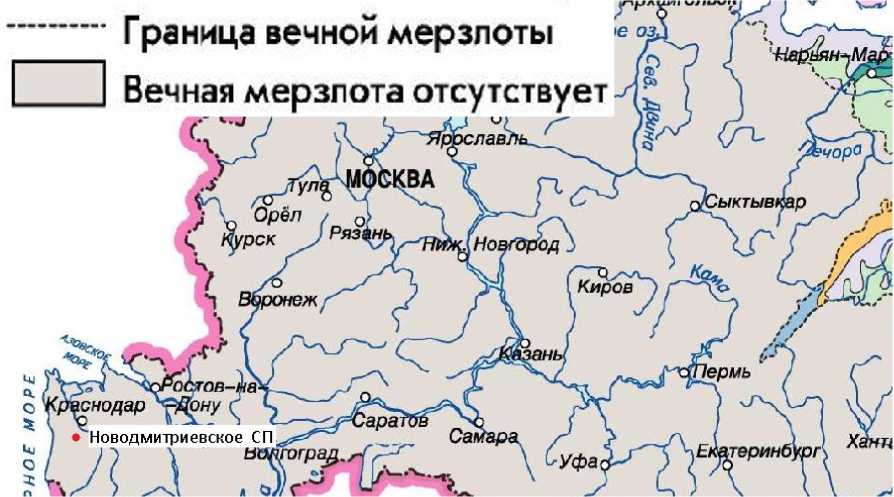 Рисунок 1.1.5 - Карта-схема промерзания грунтов на территории РоссийскойФедерацииВ соответствии с картой-схемой промерзания грунтов на территории РФ, изображенной на рисунке 1.1.5, место расположения муниципального образования  не относится к территориям распространения вечномерзлых грунтов. В связи с этим, вопрос выбора технологических решений по предотвращения замерзания воды в рамках схемы водоснабжения не рассматривается.Перечень лиц, владеющих на праве собственности или другом
законном основании объектами централизованной системой
водоснабжения, с указанием принадлежащих этим лицам таких
объектов (границ зон, в которых расположены такие объекты)Объекты централизованного водоснабжения, находящиеся в границах муниципального образования состоят на балансе администрации муниципального района и эксплуатируются МУП «Водоканал».Направления развития централизованных систем водоснабженияОсновные направления, принципы, задачи и целевые показатели
развития централизованных систем водоснабженияНаправления, принципы и задачи развития централизованных систем водоснабжения должны формироваться в соответствии с требованиями современного законодательства РФ, учитывая текущее положение и техническое состояние объектов водоснабжения, а также соответствуя основным направлениям развития Генерального плана  муниципального образования.Исходя из особенностей организации и технологических проблем централизованного водоснабжения, следует определить следующие основные направления развития систем водоснабжения:-реконструкция водопроводной сети и водозаборных скважин. Данные мероприятия увеличат надёжность и бесперебойность водоснабжения населения, повысят качество отпускаемой воды;-снижение потерь в сетях, что позволит уменьшить затраты на обслуживание сетей и повысит эффективность системы водоснабжения;-реализация Схемы водоснабжения должна обеспечить развитие систем централизованного водоснабжения в соответствии с потребностями зон жилищного и коммунально-промышленного строительства до 2032 года и подключения новых абонентов к централизованным системам водоснабжения;-минимизация аварийных ситуаций на объектах систем централизованного водоснабжения и обеспечение экологической безопасности при эксплуатации объектов системы централизованного водоснабжения.Принципами развития централизованной системы водоснабжения муниципального образования являются:-постоянное улучшение качества предоставления услуг водоснабжения потребителям (абонентам);-удовлетворение потребности в обеспечении услугой водоснабжения новых объектов строительства;-постоянное совершенствование схемы водоснабжения на основе последовательного планирования развития системы водоснабжения, реализации плановых мероприятий, проверки результатов реализации и своевременной корректировки технических решений и мероприятий.Исходя из вышеперечисленных принципов развития систем централизованного водоснабжения, производится расчет следующих целевых показателей:-показатели качества питьевой воды;-показатели надежности и бесперебойности водоснабжения;-показатели качества обслуживания абонентов;-показатели эффективности использования ресурсов, в том числе сокращения потерь воды при транспортировке;-соотношение цены реализации мероприятий инвестиционной программы и их эффективности - улучшение качества воды;-иные показатели, установленные федеральным органом исполнительной власти, осуществляющим функции по выработке государственной политики и нормативно правовому регулированию в сфере жилищно-коммунального хозяйства.Различные сценарии развития централизованных систем
водоснабжения в зависимости от различных сценариев развития
поселенияГрадостроительная концепция генерального плана ориентирована на эффективное использование сложившихся поселенческих территорий и одновременно резервирование территории для перспективного развития муниципального образования .Стратегической целью развития сельского поселения является повышение качества жизни населения, развитие его экономической базы, обеспечение устойчивого функционирования всего хозяйственного комплекса и социальной сферы.Развитие сельского поселения, в соответствии с генеральным планом, предполагает изменение численности населения на расчетный срок. Прогноз численности  муниципального  образования представлен в таблице1.2.2.Таблица 1.2.2 - Прогноз численности населенияОбщая численность населения муниципального образования в 2032 году предположительно, будет на уровне 3138  человек.Увеличение численности населения наряду с ростом уровня социально экономического развития диктует необходимость развития социальной инфраструктуры. На расчетный срок в генеральном плане предусмотрено строительство новых и реконструкции уже имеющихся объектов социальной инфраструктуры.В зависимости от темпов застройки и сноса жилья и объектов социальной инфраструктуры, а также объемов финансирования можно определить два сценария развития схемы водоснабжения муниципального образования.Сохранение существующей схемы без изменения количества и мощности объектов централизованного водоснабжения.При этом сценарии к 2032 г.:Износ водопроводной сети достигнет 90-100%;Износ некоторых водозаборных скважин достигнет 100%;3.Не будет обеспечено подключение новых объектов строительства.II. Изменение схемы водоснабжения в связи с реконструкцией изношенных объектов водоснабжения.При этом сценарии к 2032 г. следует провести:реконструкцию водопроводной сети (со степенью износа от 70% на год разработки Схемы);реконструкцию водозаборных скважин (со степенью износа от 70% на год разработки Схемы);реконструкцию водонапорных башен (со степенью износа от 70% на год разработки Схемы).При рассмотрении двух сценариев развития централизованных систем водоснабжения муниципального образования, наиболее приоритетным является второй. Это объясняется тем, что при первом сценарии развития централизованных систем водоснабжения при реализации Генерального плана муниципального образования, остаются нерешенными вопросы по качеству подаваемой воды и бесперебойному обеспечению водой потребителей. Поэтому в дальнейшем, как приоритетный, будет рассматриваться второй сценарий развития централизованной системы питьевого водоснабжения.При этом сценарии необходимо переложить водопроводы, имеющие износ от 70% и аварийность выше 10 повреждений на 1 км. Это необходимо для возможности обеспечения устойчивым водоснабжением вновь вводимых объектов строительства и для снижения потерь при транспортировке воды.Баланс водоснабжения и потребления горячей, питьевой,
технической водыОбщий баланс подачи и реализации воды, включая анализ и
оценку структурных составляющих потерь горячей, питьевой,
технической воды при её производстве и транспортировкеОбщий баланс водопотребления питьевой воды на территории муниципального образования представлен в таблице 1.3.1.Таблица 1.3.1 - Баланс водопотребления питьевой воды за 2022 годДанные указаны в соответствии с полученными фактическими показателями от снабжающей организации.Для сокращения и устранения непроизводительных затрат и потерь воды ежемесячно необходимо производить анализ структуры, определять величину потерь воды в системах водоснабжения, оценивать объемы полезного водопотребления, и устанавливать плановые величины объективно неустранимых потерь воды. Важно отметить, что наибольшую сложность при выявлении аварийности представляет определение размера скрытых утечек воды из водопроводной сети. Их объемы зависят от состояния водопроводной сети, возраста, материала труб, грунтовых и климатических условий и ряда других местных условий.Территориальный баланс подачи воды по технологическим зонам
водоснабженияВ соответствии с СП 31.13330.2021 «СНИП 2.04.02-84* Водоснабжение. Наружные сети и сооружения» и фактическими данными распределение затрат потребленной воды (забор, подача) по всем технологическим зонам ХВС происходило следующим образом (таблица 1.3.2).Таблица 1.3.2 - Распределение фактических затрат воды в 2022 годуСтруктурный баланс реализации горячей, питьевой, технической
воды по группам абонентов, с разбивкой на хозяйственно-питьевые
нужды населения, производственные нужды юридических лиц и другие
нужды поселенияРеализация горячей, питьевой, технической воды по группам абонентов приведена в таблице 1.3.3.Таблица 1.3.3 — Реализация воды по группам абонентов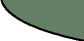 Наибольший объем потребления питьевой воды на территории муниципального образования приходится на население.Сведения, о фактическом потреблении населением воды исходя из
статистических и расчетных данных и сведений о действующих
нормативах потребления коммунальных услугВ соответствии со ст. 157 Жилищного кодекса Российской Федерации, Постановлением Правительства Российской Федерации от 23.05.2006 № 306 «Об утверждении Правил установления и определения нормативов потребления коммунальных услуг» и   с постановлением комитета государственного регулирования тарифов Саратовской области от 20.07.2018 N 26/2 «Об утверждении  нормативов потребления коммунальных услуг по холодному водоснабжению, горячему водоснабжению (потребление холодной воды для предоставления коммунальной услуги по горячему водоснабжению) и водоотведению в жилом помещении на территории Саратовской области», были утверждены нормативы потребления коммунальных услуг по холодному и горячему водоснабжению, водоотведению в жилых домах с различной степенью благоустройства на территории Саратовской области.Нормативы потребления коммунальных услуг по холодному водоснабжению, горячему водоснабжению и водоотведению в жилых помещениях на территории Саратовской области представлены в таблице 1.3.4.Таблица 1.3.4 - Нормативы потребления коммунальных услуг по холодному водоснабжению, горячему водоснабжению и водоотведению в жилых помещенияхИсходя из приведённой таблицы средняя норма потребления для жилых домов с централизованным холодным водоснабжением составляет в среднем 5,07 м3/чел в месяц.Средний фактический расход холодной воды в муниципальном образовании за 2022 год для жилой застройки составил 200 м3 в сутки на всех потребителей водоснабжения, или 2,54 м3 на человека в месяц. Нормативный показатель составляет 4,28 м3/чел в месяц. Таким образом, нормативный расход воды населением не превышается.Существующие системы коммерческого учета горячей, питьевой,
технической воды и планов по установке приборов учетаНа сегодняшний день в муниципальном образовании центральное водоснабжение имеется у 2665 абонентов, приборами учета оснащены все абоненты, что соответствует требованиям Федерального закона Российской Федерации от 23 ноября 2009 года № 261 - ФЗ «Об энергосбережении и о повышении энергетической эффективности и о внесении изменений в отдельные законодательные акты Российской Федерации».Анализ резервов и дефицитов производственных мощностей
системы водоснабжения поселенияДля определения перспективного спроса на водоснабжение в соответствии с генеральным планом и данными администрации был сформирован прогноз застройки муниципального образования, а также приняты во внимание изменения численности населения на период до 2032 года.Установленная производительность скважин составляет 1680 м3/сут. Среднесуточный фактический объем потребляемой воды составляет 291,58 м3/сут. В связи с этим можно сделать вывод, что скважины работают на 25 % установленной мощности, резерв производственных мощностей 1388,42  м3/сут.Прогнозные балансы потребления горячей, питьевой, технической
воды на срок не менее 10 лет с учетом различных сценариев развития
поселений, городских округов, рассчитанные на основании расхода
горячей, питьевой, технической воды в соответствии со СНиП 2.04.02-84
и СНиП 2.04.01-85, а также исходя из текущего объема потребления воды
населением и его динамики с учетом перспективы развития и изменения
состава и структуры застройкиВ соответствии с концепцией развития муниципального образования, направленной на повышение качества жизни населения, планируется обеспечение всех жителей услугой централизованного водоснабжения, отвечающей требованиям СанПиН 1.2.3685-21 «Гигиенические нормативы и требования к обеспечению безопасности и (или) безвредности для человека факторов среды обитания». Расчет водопотребления выполнен с учетом увеличения численности населения и уменьшения потерь в сети. Динамика роста потребления водного ресурса на расчетный срок представлена в таблице 1.3.7.Таблица 1.3.7 - Прогнозируемый баланс потребления питьевой,горячей, технической воды с 2022 по 2032 гг. (Проверить)Исходя из принятой концепции развития муниципального образования, описанной в Разделе 1.2.2 настоящего документа, ожидаемый объем потребления питьевой воды к 2032 году может увеличиться до 30% от общего количества поднимаемой воды.Описание централизованной системы горячего водоснабженияЦентрализованная система горячего водоснабжения на территории муниципального образования отсутствует.Сведения о фактическом и ожидаемом потреблении горячей,
питьевой, технической воды (годовое, среднесуточное, максимальное
суточное) Сведения о фактическом и ожидаемом потреблении холодной воды приведены в таблице 1.3.9.Таблица 1.3.9 - Фактическое и ожидаемое потребление водыОжидаемое потребление будет больше существующего приблизительно в 1,16 раз, в связи с увеличением численности населения. При этом фактическое потребление в ожидаемый период может быть значительно меньше, так как жители, при наличии приборов учёта, стремятся сократить потребление воды в целях экономии.Описание территориальной структуры потребления горячей,
питьевой, технической воды, которую следует определять по отчетаморганизаций, осуществляющих водоснабжение, с разбивкой по
технологическим зонамНа территории муниципального образования имеется одна технологическая зона. Изменений до 2032 года не ожидается, поэтому территориальная структура потребления воды значительно не изменится.Прогноз распределения расходов воды на водоснабжение по
типам абонентов, в том числе на водоснабжение жилых зданий, объектовобщественно-делового назначения, промышленных объектов исходя изфактических расходов воды с учетом данных о перспективном
потреблении горячей, питьевой, технической воды абонентамиИсходя из сведений потребления и прогноза развития муниципального образования, была произведена оценка объема реализации водного ресурса на перспективу до 2032 года с разбивкой по группам абонентов. Главным образом рост потребления придется на население. Это связано, прежде всего, с увеличением его численности.Таблица 1.3.11 - Перспективный баланс реализации водного ресурсаВодоснабжение по населению рассчитано исходя из прогноза численности населения муниципального образования и перспективного подключения абонентов к системе централизованного водоснабжения.Сведения о фактических и планируемых потерях горячей,
питьевой, технической воды при её транспортировкеВ 2022 году потери воды составили 17210  м3. В связи с сильным износом водопроводной сети можно предположить, что потери в 2032 году составят приблизительно 22796 м3. При выполнении всех мероприятий, на расчетный срок потери будут составлять 22796  м3/год - таблица 1.3.12.Таблица 1.3.12 - Фактические и перспективные балансы отпускаводного ресурса в сетьВнедрение мероприятий на расчетный срок по энергосбережению и водосбережению позволят снизить потери воды, сократить объемы водопотребления, снизить нагрузку на водозаборные узлы, повысив качество их работы, и расширить зону обслуживания.Перспективные балансы водоснабжения и водоотведенияПо результатам значений предыдущих разделов составлен общий баланс водоснабжения по муниципальному образованию (таблица 1.3.13). Водоотведение подключаемых абонентов предлагается осуществлять индивидуальными сборными емкостями, т.к. строительство сетей водоотведения и дальнейшая их эксплуатация для столь небольшого объема канализационных стоков экономически невыгодна.Таблица 1.3.13 - Общий баланс перспективного водоснабженияПерспективный баланс рассчитан исходя из прогнозируемой численности населения.Расчет требуемой мощности водозаборных и очистных
сооружений исходя из данных о перспективном потреблении питьевойводы и величины потерь питьевой воды при ее транспортировке с
указанием требуемых объемов подачи и потребления питьевой воды,
дефицита (резерва) мощностей по технологическим зонам с разбивкой погодамВ муниципальном образовании существует одна технологическая зона. Основными источниками водоснабжения являются 8 скважин.Установленная производительность водозабора составляет  1680 .м3/сут. Среднесуточный объем потребляемой воды на перспективу будет составлять 2226 м3/сут. В связи с этим можно сделать вывод, что скважины будут работать на 30 % установленной мощности.Наименование организации, которая наделена статусомгарантирующей организацииПо состоянию на 2023 год организацией наделенной статусом гарантирующего поставщика холодного водоснабжения на территории муниципального образования  является МУП «Водоканал».Предложения по строительству, реконструкции и модернизации
объектов централизованных систем водоснабженияПеречень основных мероприятий по реализации схем
водоснабжения с разбивкой по годамЦелью всех мероприятий, реконструкции перевооружению комплекса водоснабжения является:бесперебойное снабжение муниципального образования питьевой водой, отвечающей требованиям новых нормативов качества, повышение энергетической эффективности оборудования;контроль и автоматическое регулирование процесса водоподготовки;эффективность использования ресурсов и сокращение потерь воды при транспортировке.Выполнение данных мероприятий позволит гарантировать устойчивую, надежную работу водозаборных узлов и получать качественную питьевую воду в количестве, необходимом для обеспечения жителей, бюджетных организации и т.д. Перечень предлагаемых мероприятий к реализации с разбивкой по годам в рамках существующей схемы водоснабжения сельского поселения приведён в таблице 1.4.1.Таблица 1.4.1 - Перечень основных мероприятий по реализации схемы водоснабженияТехнические обоснования основных мероприятий по реализации
схем водоснабжения, в том числе гидрогеологические характеристики
потенциальных источников водоснабжения, санитарные
характеристики источников водоснабжения, а также возможное
изменение указанных характеристик в результате реализации
мероприятий, предусмотренных схемой водоснабженияОсновными техническими и технологическими проблемами, возникающими при водоснабжении муниципального образования являются - износ водонапорных башен, износ артезианских скважин и износ водопроводной сети, качество подаваемой воды соответствует СанПиН 1.2.3685-21.Для повышения качества и надежности водоснабжения рекомендуется перекладка изношенных сетей с заменой на более современные полиэтиленовые трубы. Срок службы таких водопроводов составляет до 50 лет, а стоимость значительно ниже, чем у стальных труб с теми же параметрами.Сведения о вновь строящихся, реконструируемых и предлагаемых
к выводу из эксплуатации объектах водоснабженияЦелью всех мероприятий по реконструкции и модернизации объектов систем водоснабжения является бесперебойное снабжение муниципального образования питьевой водой, отвечающей требованиям новых нормативов качества, снижение аварийности, повышение энергетической эффективности оборудования.В данном разделе отражены основные объекты, предусмотренные во втором сценарии развития централизованной системы питьевого водоснабжения.Сведения о действующих объектах, предлагаемых к реконструкции (техническому перевооружению)На расчетный срок мероприятия  не планируются.Сведения об объектах водоснабжения, предлагаемых к выводу из эксплуатацииНа территории сельского поселения отсутствуют объекты водоснабжения, предлагаемые к выводу из эксплуатации.Сведения о развитии систем диспетчеризации, телемеханизации и
систем управления режимами водоснабжения на объектах организации,
осуществляющих водоснабжениеВ муниципальном образовании отсутствуют системы диспетчеризации, телемеханизации и системы управления режимами водоснабжения на объектах организации, осуществляющей водоснабжение. На конец расчетного периода планируется организовать работу диспетчерской службы. При внедрении системы автоматизации решаются следующие задачи:повышение оперативности и качества управления технологическими процессами;повышение безопасности производственных процессов;повышение уровня контроля технических систем и объектов, обеспечение их функционирования без постоянного присутствия дежурного персонала;сокращение затрат времени персонала на обнаружение и локализацию неисправностей и аварий в системе;экономия трудовых ресурсов, облегчение условий труда обслуживающего персонала;сбор (с привязкой к реальному времени), обработка и хранение информации о техническом состоянии и технологических параметрах системы объектов;ведение баз данных, обеспечивающих информационную поддержку оперативного диспетчерского персонала.Сведения об оснащенности зданий, строений, сооружений
приборами учета и их применении при осуществлении расчетов за
потребленную водуНа данный момент в муниципальном образовании центральное водоснабжение имеется у 2665 абонентов, приборы учета есть у всех абонентов. Опираясь на показания счетчиков, планируется осуществлять учет воды, отпускаемой населению, и соответственно производить расчет с потребителями на основании утвержденных тарифов.Описание вариантов маршрутов прохождения трубопроводов
(трасс) по территории поселения, городского округа и их обоснованиеВодопроводные разводящие сети планируются кольцевыми, хозяйственно-питьевого и противопожарного назначения, из полиэтиленовых труб с колодцами с запорной арматурой и пожарными гидрантами.Рекомендации о месте размещения насосных станций, резервуаров,
водонапорных башенМесторасположение вновь строящихся водонапорной башни и станции водоподготовки можно будет определить только после проектных и изыскательских работ.Границы планируемых зон размещения объектов
централизованных систем горячего водоснабжения, холодного
водоснабженияОбъекты централизованных систем горячего водоснабжения, холодного водоснабжения останутся неизменными, а, значит, границы зон размещения останутся прежними.Карты (схемы) существующего и планируемого размещения
объектов централизованных систем горячего водоснабжения, холодного
водоснабженияСхема водоснабжения муниципального образования представлена в Приложении.Обеспечение подачи абонентам определенного объема горячей,
питьевой воды установленного качестваВодоснабжение потребителей муниципального образования определенного объема и установленного качества гарантируется за счет использования оборудования рассчитанного на большие параметры потребления.Мероприятия по обеспечению надежности планируется обеспечить наличием надежного насосного оборудования водозаборных сооружений, надлежащей эксплуатации запорной арматуры, наличия дублирующих трубопроводов объединенных в кольцевую схему.Качество подаваемой воды необходимо контролировать по результатам анализов контролирующими органами.Организация и обеспечение централизованного водоснабжения на
территориях, где оно отсутствуетНа территории муниципального образования обеспечение централизованного водоснабжение, там, где оно отсутствует, не планируется.Обеспечение водоснабжения объектов перспективной застройки
населенного пунктаВ муниципальном образовании при увеличении застройки проект водоснабжения объектов нового строительства будет разработан в составе проектной документации на строительство объектов.Сокращение потерь воды при ее транспортировкеВ настоящее время существует необходимость проведения мероприятий по сокращению потерь воды при ее транспортировке. Для исключения потерь при транспортировке необходимо произвести капитальный ремонт или реконструкцию существующих систем водоснабжения с применением инновационных материалов, строго соблюдать инструкции по эксплуатации оборудования и сроки эксплуатации используемых сооружений, оборудования и трубопроводов.Выполнение мероприятий, направленных на обеспечение
соответствия качества питьевой воды, горячей воды требованиям
законодательства Российской ФедерацииВ настоящее время водоснабжение муниципального образования производится с проведением анализа качества добываемой и подаваемой в распределительную сеть воды, на соответствие требованиям СанПиН 1.2.3685-21 «Гигиенические нормативы и требования к обеспечению безопасности и (или) безвредности для человека факторов среды обитания». Вода на территории поселения соответствует предъявляемым требованиям.После производства проектных и строительных работ по организации предварительной подготовки воды эксплуатирующим организациям необходимо производить периодический отбор проб и проведение лабораторных исследований на предмет соответствия качества подаваемой воды в сеть водоснабжения требованиям нормативной документации с периодичностью установленной законодательством.Обеспечение предотвращения замерзания воды в зонах
распространения вечномерзлых грунтов путем ее регулируемого сброса,
автоматизированного сосредоточенного подогрева воды в сочетании с
циркуляцией или линейным обогревом трубопроводов, теплоизоляции
поверхности труб высокоэффективными долговечными материалами с
закрытой пористостью, использования арматуры, работоспособной при
частичном оледенении трубопровода, автоматических выпусков водыТерритория муниципального образования не относится к территории распространения вечномерзлых грунтов. При разработке проектной документации на строительство водопроводной сети водоснабжения предусматривать мероприятия по защите труб от замерзания не требуется.Необходимо учитывать глубину промерзания грунта в зимний период при проектировании глубины прокладки водоводов. В соответствии со СНиП 2.02.01-83* глубина промерзания грунта на территории Саратовской области составляет от 0,74 м до 0,11 м в зависимости от типа грунта.1.5. Экологические аспекты мероприятий по строительству,
реконструкции и модернизации объектов централизованных систем
водоснабженияМеры по предотвращению вредного воздействия на водный
бассейн предлагаемых к строительству и реконструкции объектов
централизованных систем водоснабжения при сбросе промывных водТехнологический процесс забора воды из скважин и транспортирования её в водопроводную сеть не сопровождается вредными выбросами. Эксплуатация водопроводной сети, а также ее строительство, не предусматривают каких-либо сбросов вредных веществ в водоемы и на рельеф.При испытании водопроводной сети на герметичность используется сетевая вода. Слив воды из трубопроводов после испытания и промывки производится на рельеф местности. Негативное воздействие на состояние поверхностных и подземных вод будет наблюдаться только в период строительства, носит временный характер и не окажет существенного влияния на состояние окружающей среды.Основными проблемами в части влияния системы водоснабжения муниципального образования на экологическую безопасность водных ресурсов области являются:вторичное загрязнение и ухудшение качества воды вследствие внутренней коррозии металлических трубопроводов.Меры по предотвращению вредного воздействия на окружающую
среду при реализации мероприятий по снабжению и хранению
химических реагентов, используемых в водоподготовкеНа территории муниципального образования не используются химические реагенты в водоподготовке. В связи с этим отсутствуют меры по предотвращению вредного воздействия на окружающую среду при транспортировке и хранению химических реагентов.Оценка объемов капитальных вложений в строительство,
реконструкцию и модернизацию объектов централизованных систем
водоснабженияВ современных рыночных условиях, в которых работает инвестиционно-строительный комплекс, произошли коренные изменения в подходах к нормированию тех или иных видов затрат, изменилась экономическая основа в строительной сфере. В настоящее время существует множество методов и подходов к определению стоимости строительства, изменчивость цен и их разнообразие не позволяют на данном этапе работы точно определить необходимые затраты в полном объеме. В связи с этим, на дальнейших стадиях проектирования требуется детальное уточнение параметров строительства на основании изучения местных условий и конкретных специфических функций строящегося объекта. Стоимость разработки проектной документации объектов капитального строительства определена на основании «Справочников базовых цен на проектные работы для строительства» (Коммунальные инженерные здания и сооружения, Объекты водоснабжения и канализации). Базовая цена проектных работ устанавливается в зависимости от основных натуральных показателей проектируемых объектов и приводится к текущему уровню цен умножением на коэффициент, отражающий инфляционные процессы на момент определения цены проектных работ для строительства согласно Письму № 1951-ВТ/10 от 12.02.2013г. Министерства регионального развития Российской Федерации.Ориентировочная стоимость строительства зданий и сооружений определена по проектам объектов-аналогов, каталогам проектов повторного применения для строительства объектов социальной и инженерной инфраструктур, укрупненным нормативам цены строительства для применения в 2021 году, изданным Министерством жилищно-коммунального хозяйства РФ, по существующим сборникам НЦС в ценах и нормах 2021 года.Определение стоимости на разных этапах проектирования должно осуществляться различными методиками. На предпроектной стадии при обосновании инвестиций определяется предварительная (расчетная) стоимость строительства. Проекта на этой стадии еще нет, поэтому она составляется по предельно укрупненным показателям. При отсутствии таких показателей могут использоваться данные о стоимости объектов-аналогов. При разработке рабочей документации на объекты капитального строительства необходимо уточнение стоимости путем составления проектно-сметной документации. Стоимость устанавливается на каждой стадии проектирования, в связи, с чем обеспечивается поэтапная ее детализация и уточнение. Таким образом, базовые цены устанавливаются с целью последующего формирования договорных цен на разработку проектной документации и строительства.0,00тыс. руб. - финансирование мероприятий по реализации схем водоснабжения, выполненных на основании укрупненных сметных нормативов.Таблица 1.6 - График финансирования в мероприятия по модернизации систем водоснабжения муниципального образованияПлановые значения показателей развития централизованных систем
водоснабженияРеализация описанных выше мероприятий положительно скажется на эксплуатационных показателях системы водоснабжения, в результате чего ожидается улучшение целевых показателей. Целевые показатели централизованных систем водоснабжения описываются в приказе Минстроя России от 04.04.2014 №162/пр «Об утверждении перечня показателей надежности, качества, энергетической эффективности объектов централизованных систем горячего водоснабжения, холодного водоснабжения и (или) водоотведения, порядка и правил определения плановых значений и фактических значений таких показателей».Целевые показатели деятельности организаций, осуществляющих водоснабжение и (или) водоотведение - показатели деятельности организаций, осуществляющих водоснабжение и (или) водоотведение, достижение значений которых запланировано по результатам реализации мероприятий инвестиционной программы.Целевые показатели устанавливаются с целью поэтапного повышения качества водоснабжения и водоотведения, в том числе поэтапного приведения качества воды в соответствие с установленными требованиями и снижения объемов и масс загрязняющих веществ, сбрасываемых в водный объект в составе сточных вод.Целевые показатели деятельности устанавливаются, исходя из:фактических показателей деятельности организации за истекший период регулирования;результатов технического обследования централизованных систем водоснабжения и водоотведения;сравнения показателей деятельности регулируемой организации с лучшими аналогами.Плановые показатели развития системы централизованного водоснабжения представлены ниже (таблица 1.7).Таблица 1.7	- Плановые показатели развития системыцентрализованного водоснабжения.Продолжение таблицы 1.7Показатели качества соответственно горячей и питьевой водыКачество воды - круглосуточное наличие возможности потребления питьевой воды в необходимом объеме и соответствующей СанПиН 1.2.368521 по качественным показателям.Показателями качества питьевой воды являются:а)	доля объема питьевой воды, подаваемой с источников водоснабжения, водопроводных станций или иных объектов централизованной системы водоснабжения в распределительную водопроводную сеть, не соответствующих установленным требованиям по результатам производственного контроля качества питьевой воды;б)	доля объема питьевой воды в распределительной водопроводной сети, не соответствующего установленным требованиям по результатам производственного контроля качества питьевой воды.Водоснабжение муниципального образования осуществляется от 8 артезианских скважин. Подаваемая вода потребителям должна проходить лабораторные исследования на соответствие СанПиН 1.2.3685-21 «Гигиенические нормативы и требования к обеспечению безопасности и (или) безвредности для человека факторов среды обитания».Показатели надежности и бесперебойности водоснабженияПоказатель надежности и бесперебойности водоснабжения определяется отдельно для централизованных систем горячего водоснабжения и для централизованных систем холодного водоснабжения.Показателем надежности и бесперебойности водоснабжения является количество перерывов в подаче воды, зафиксированных в местах исполнения обязательств организацией, осуществляющей холодное водоснабжение, возникших в результате аварий, повреждений и иных технологических нарушений на объектах централизованной системы холодного водоснабжения, принадлежащих организации, осуществляющей холодное водоснабжение, в расчете на протяженность водопроводной сети в год (ед./км).В муниципальном образовании ожидается улучшение показателя надежности водоснабжения за счет замены водопроводов, исчерпавших свой эксплуатационный ресурс.Показатели эффективности использования ресурсов, в том числе
сокращения потерь воды (тепловой энергии в составе горячей воды) при
транспортировкеЦелевые показатели эффективности использования ресурсов, в том числе сокращения потерь воды при транспортировке устанавливается в отношении:а)	уровня потерь холодной воды при транспортировке;б)	доля абонентов, осуществляющих расчеты за полученную воду по приборам учета.Целевой показатель потерь холодной воды определяется исходя из данных регулируемой организации об отпуске (потреблении) воды по приборам учета и устанавливается в процентном соотношении к фактическим показателям деятельности регулируемой организации на начало периода регулирования.Доля абонентов, указанная в подпункте «б» настоящего пункта, определяется исходя из объемов потребляемой абонентами холодной воды подтвержденных данными приборов учета.За время эксплуатации 77% водопроводных сетей муниципального образования износились и требуют реконструкции. При аварии на водопроводах происходит потеря воды (слив воды со всей системы), что в свою очередь ведет к ухудшению качества воды.Иные показатели, установленные федеральным органом
исполнительной власти, осуществляющим функции по выработке
государственной политики и нормативно-правовому регулированию в
сфере жилищно-коммунального хозяйстваЦелевые показатели централизованных систем водоснабжения устанавливаются приказом Минстроя России от 04.04.2014 №162/пр «Об утверждении перечня показателей надежности, качества, энергетической эффективности объектов централизованных систем горячего водоснабжения, холодного водоснабжения и (или) водоотведения, порядка и правил определения плановых значений и фактических значений таких показателей» и перечислены выше в пп. 1.7 - 1.7.3. Иные показатели отсутствуют.1.8 Перечень выявленных бесхозяйных объектов централизованных
систем водоснабжения и перечень организаций, уполномоченных на их
эксплуатациюНа территории муниципального образования зарегистрированные бесхозяйные объекты централизованного водоснабжения отсутствуют.ВОДООТВЕДЕНИЕСуществующее положение в сфере водоотведения поселенияОписание структуры системы сбора, очистки и отведения сточных
вод на территории поселения, городского округа и деление территории
поселения, городского округа на эксплуатационные зоныНа территории муниципального образования централизованная система водоотведения отсутствует. У населения муниципального образования имеются выгребные ямы. Хозяйственно-бытовые стоки сливаются в них для накопления и хранения и откачиваются по мере заполнения с помощью ассенизационных машин, затем вывозятся на канализационные очистные сооружения города Ртищево.Выгребные ямы состоят из герметичной емкости, материал - оштукатуренный кирпич, коммунальные службы периодично откачивают хозяйственно-бытовые  стоки, места расположения  выгребных ям определено из условия рельефа, заполнение грунтовой и атмосферной водой не происходит, к выгребу каждого дома обеспечен подъезд ассенизационной машины.Описание результатов технического обследования
централизованной системы водоотведения, включая описание
существующих канализационных очистных сооружений, в том числе
оценку соответствия применяемой технологической схемы очистки
сточных вод требованиям обеспечения нормативов качества очистки
сточных вод, определение существующего дефицита (резерва)
мощностей сооружений и описание локальных очистных сооружений,
создаваемых абонентами	На территории муниципального образования централизованная система водоотведения отсутствует. Описание технологических зон водоотведения, зон
централизованного и нецентрализованного водоотведения (территорий,
на которых водоотведение осуществляется с использованием
централизованных и нецентрализованных систем водоотведения) и
перечень централизованных систем водоотведенияПостановление правительства РФ от 05.09.2013 года № 782 «О схемах водоснабжения и водоотведения» (вместе с «Правилами разработки и утверждения схем водоснабжения и водоотведения», «Требованиями к содержанию схем водоснабжения и водоотведения») вводит новое понятия в сфере водоотведения: «технологическая зона водоотведения» - часть канализационной сети, принадлежащей организации, осуществляющей водоотведение, в пределах которой обеспечиваются прием, транспортировка, очистка и отведение сточных вод или прямой (без очистки) выпуск сточных вод в водный объект.На территории муниципального образования централизованная система водоотведения отсутствует. Описание технической возможности утилизации осадков сточных
вод на очистных сооружениях существующей централизованной
системы водоотведения	На территории муниципального образования централизованная система водоотведения отсутствует. Описание состояния и функционирования канализационных
коллекторов и сетей, сооружений на них, включая оценку их износа и
определение возможности обеспечения отвода и очистки сточных вод на
существующих объектах централизованной системы водоотведенияНа территории муниципального образования централизованная система водоотведения отсутствует.Оценка безопасности и надежности объектов централизованной
системы водоотведения и их управляемостиНа территории муниципального образования централизованная система водоотведения отсутствует .Оценка воздействия сбросов сточных вод через централизованную
систему водоотведения на окружающую средуНа территории муниципального образования централизованная система водоотведения отсутствует. Описание территорий муниципального образования, не
охваченных централизованной системой водоотведения	У населения муниципального образования имеются выгребные ямы. Хозяйственно-бытовые стоки сливаются в них для накопления и хранения и откачиваются по мере заполнения с помощью ассенизационных машин, затем вывозятся на канализационные очистные сооружения города.	Выгребные ямы состоят из герметичной емкости, материал - оштукатуренный кирпич, коммунальные службы периодично откачивают хозяйственно-бытовые  стоки, места расположения  выгребных ям определено из условия рельефа, заполнение грунтовой и атмосферной водой не происходит, к выгребу каждого дома обеспечен подъезд ассенизационной машины.Описание существующих технических и технологических проблем
системы водоотведения поселения, городского округаНа территории муниципального образования централизованная система водоотведения отсутствует. Сведения об отнесении централизованной системы водоотведения
(канализации) к централизованным системам водоотведения поселения,
включающие перечень и описание централизованных систем
водоотведения (канализации), отнесенных к централизованным
системам водоотведения поселения, а также информацию об очистных
сооружениях (при их наличии), на которые поступают сточные воды,
отводимые через указанные централизованные системы водоотведения
(канализации), о мощности очистных сооружений и применяемых на
них технологиях очистки сточных вод, среднегодовом объеме
принимаемых сточных водНа территории муниципального образования централизованная система водоотведения отсутствует. Балансы сточных вод в системе водоотведенияБаланс поступления сточных вод в централизованную систему
водоотведения и отведение стоков по технологическим зонам
водоотведенияНа территории муниципального образования централизованная система водоотведения отсутствует. Оценка фактического притока неорганизованного стока (сточных
вод, поступающих по поверхности рельефа местности) по
технологическим зонам водоотведенияВ муниципальном образовании отсутствуют ливневые канализации и дренажные системы.Сведения об оснащенности зданий, строений, сооружений
приборами учета принимаемых сточных вод и их применении приосуществлении коммерческих расчетовНа территории муниципального образования централизованная система водоотведения отсутствует.Результаты ретроспективного анализа за последние 10 лет
балансов поступления сточных вод в централизованную системуводоотведения по технологическим зонам водоотведения и по
поселениям, городским округам с выделением зон дефицитов и резервов
производственных мощностейНа территории муниципального образования централизованная система водоотведения отсутствует. Прогнозные балансы поступления сточных вод в
централизованную систему водоотведения поселения, с учётом
различных сценариевНа территории муниципального образования централизованная система водоотведения отсутствует.Прогноз объема сточных водСведения о фактическом и ожидаемом поступлении сточных вод в централизованную систему водоотведения	На территории муниципального образования централизованная система водоотведения отсутствует.Описание структуры централизованной системы водоотведения
(эксплуатационные и технологические зоны)На территории муниципального образования централизованная система водоотведения отсутствует.Расчет требуемой мощности очистных сооружений исходя из
данных о расчетном расходе сточных вод, дефицита (резерва) мощностей
по технологическим зонам сооружений водоотведения с разбивкой погодамНа территории муниципального образования централизованная система водоотведения отсутствует.Результаты анализа гидравлических режимов и режимов работы
элементов централизованной системы водоотведенияНа территории муниципального образования централизованная система водоотведения отсутствует.Анализ резервов производственных мощностей очистных
сооружений системы водоотведения и возможности расширения зоны их
действияНа территории муниципального образования централизованная система водоотведения отсутствует .Предложения по строительству, реконструкции и модернизации
объектов централизованной системы водоотведенияОсновные направления, принципы, задачи и плановые значения
показатели развития централизованной системы водоотведенияНа территории муниципального образования централизованная система водоотведения отсутствует.Перечень основных мероприятий по реализации схем
водоотведения с разбивкой по годам, включая технические обоснования
этих мероприятийНа территории муниципального образования централизованная система водоотведения отсутствует.Технические обоснования основных мероприятий по реализации
схем водоотведенияНа территории муниципального образования централизованная система водоотведения отсутствует.Сведения о вновь строящихся, реконструируемых и предлагаемых
к выводу из эксплуатации объектах централизованной системы
водоотведенияСведения о вновь строящихся и предлагаемых к выводу из эксплуатации объекта централизованной системы водоотведения отсутствуют.Сведения о развитии систем диспетчеризации, телемеханизации и
об автоматизированных системах управления режимами водоотведения
на объектах организаций, осуществляющих водоотведениеНа территории муниципального образования централизованная система водоотведения отсутствует.Описание вариантов маршрутов прохождения трубопроводов
(трасс) по территории поселения, городского округа, расположениянамечаемых площадок под строительство сооружений водоотведения и
их обоснованиеМаршруты прохождения трубопроводов по территории муниципального образования и расположение площадок под объекты водоотведения будет возможно определить только после предпроектных изысканий и геодезических исследований.Границы и характеристики охранных зон сетей и сооруженийцентрализованной системы водоотведенияНа территории муниципального образования централизованная система водоотведения отсутствует.Границы планируемых зон размещения объектов
централизованной системы водоотведенияОпределение границ планируемых зон объектов централизованной системы водоотведения потребителей муниципального образования возможно только после проведения изыскательских и проектных работ.Экологические аспекты мероприятий по строительству и
реконструкции объектов централизованной системы водоотведенияСведения о мероприятиях, содержащихся в планах по снижению
сбросов загрязняющих веществ, программа повышения эффективности,
планах мероприятий по охране окружающей средыСведения о мероприятиях, содержащихся в планах по снижению сбросов загрязняющих веществ в поверхностные водные объекты и на водозаборные площадки, отсутствуют.Сведения о применении методов, безопасных для окружающей
среды, при утилизации осадков сточных водНа территории муниципального образования централизованная система водоотведения отсутствует.Оценка потребности в капитальных вложениях в строительство,
реконструкции и модернизацию объектов централизованной системы
водоотведенияНа территории муниципального образования централизованная система водоотведения отсутствует.Плановые значения показателей развития централизованной
системы водоотведенияНа территории муниципального образования централизованная система водоотведения отсутствует.2.7.1. Показатели надежности и бесперебойности водоотведенияНа территории муниципального образования централизованная система водоотведения отсутствует.Показатели очистки сточных вод	На территории муниципального образования централизованная система водоотведения отсутствует.Показатели эффективности использования ресурсов при
транспортировке сточных водЦелевые показатели эффективности использования ресурсов при транспортировке согласно Проекту Приказа Госстроя «Об утверждении Правил формирования и расчета целевых показателей деятельности организаций, осуществляющих горячее водоснабжение, холодное водоснабжение и (или) водоотведение» устанавливается в отношении:уровня потерь холодной воды, горячей воды при транспортировке;доля абонентов, осуществляющих расчеты за полученную воду по приборам учета.Альтернативного утвержденного нормативного документа, который регламентирует порядок определения показателя эффективности использования ресурсов при транспортировке сточных вод, на сегодняшний день нет. В связи с этим, установление целевых показателей по эффективности использования ресурсов при транспортировке сточных вод необходимо выполнить при актуализации схемы, при условии, что к моменту актуализации появится соответствующий утвержденный нормативный документ.Иные показатели, установленные федеральным органом
исполнительной власти, осуществляющим функции по выработки
государственной политики и нормативно-правовому регулированию в
сфере жилищно-коммунального хозяйстваИные показатели отсутствуют.Перечень выявленных бесхозяйных объектов централизованной
системы водоотведения и перечень организаций, уполномоченных на их
эксплуатациюБесхозяйные объекты централизованной системы водоотведения отсутствуют.Приложение к Схеме водоснабжения и водоотведения Урусовского муниципального образования
Ртищевского муниципального района Саратовской области на период до 2032 года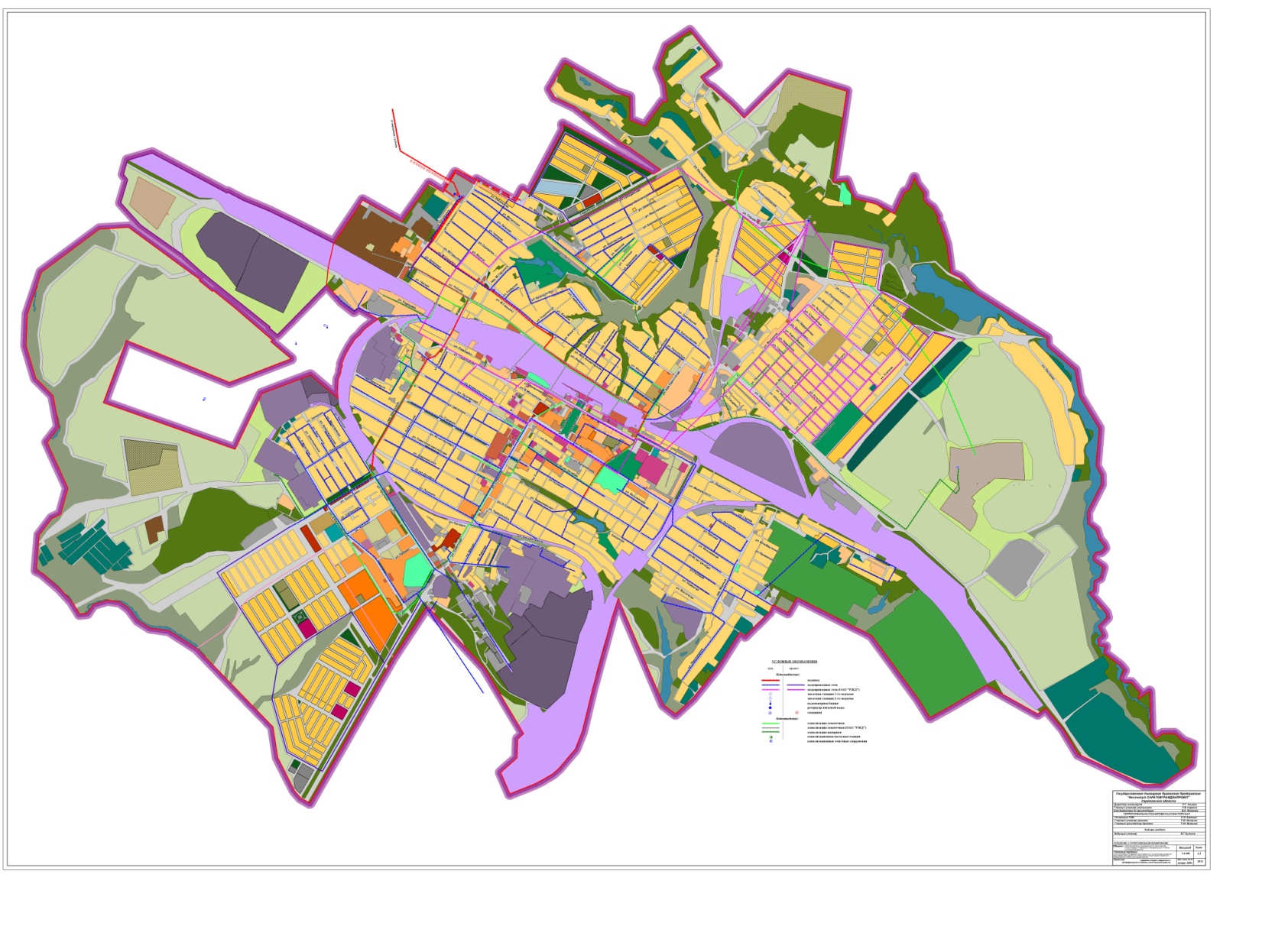 Наименование скважины, населенный пункт, адресДебит, м3/часМарка насоса, м3/часГлубина, мГод постройкиСтепень износа, %с. Салтыковка-80107ЭЦВ 6-10-110ЭЦВ 6-6,5-8545-100с. Елань19801974140810ЭЦВ 6-10-140ЭЦВ 6-10-14045-100с. Каменка202316010ЭЦВ 6-10-14045-100Населенный пунктПротяженность, мМатериал трубДиаметр труб, ммСтепень износа, %Год постройкиУрусовское МО35100Чугун, сталь , полиэтилен50-53045-1001973Населенный пунктФакт 2023 год, чел.Расчетный срок прогноз на 2032 год, чел.Урусовское МО23693138Наименование показателейЕд. изм.ОбъемСоотношение между величинамиПодъемкуб. м106428100 % от общего забора водыПокупная водакуб. м0-Потерикуб. м1721016,17 % от общего забора водыРеализация услуг, в т.ч.куб. м89217,583,82 % от общего забора воды- населениекуб. м73141,7668,72 % от воды, используемой потребителями- прочие потребителикуб. м16075,7015,10 % от воды, используемой потребителями№ п/пНаименование территории с централизованным холодным водоснабжениемЕд. изм.2022 г.Средний за сутки1.Объем воды из источников водоснабжения3 м106428291,582.Потребление воды на собственные нужды3 м--3.Объем питьевой воды поданной в сеть3 м106428291,584.Потери воды3 м1721047,155.Объем воды, отпущенной абонентам3 м89217,46244,436.По категориям потребителей3 м89217,46244,436.1населению3 м73141,76200,386.2прочим организациям3 м16075,7044,04НаименованиеСуществующее (фактическое) водопотребление, м3/годСуществующее (фактическое) водопотребление, м3/сут.Хозяйственно-бытовые нужды106428291,58Собственные нужды00Жилая застройка с дворовыми колонками73141,76200,38Образовательные учреждения:860,72,35Школа504,701,38Детский сад356,0,97Административные учреждения:301,80,83ДК2850,78Амбулатория16,80,05ПочтаПрочие учреждения14913,240,86Неучтенные расходы и потери в сетях при транспортировке1721047,15N п/пКатегория жилых помещенийЕдиница измеренияНорматив потребления коммунальной услуги холодного водоснаб- женияНорматив потребления коммунальной услуги горячего водоснабжения (потребление холодной воды для предоставления коммунальной услуги по горячему водоснабжению)Норматив потребления коммунальной услуги водоот- ведения1Многоквартирные и жилые дома с централизованным холодным и горячим водоснабжением, водоотведением, оборудованные унитазами, раковинами, мойками, ваннами сидячими длиной 1200 мм с душем
куб. метр в месяц на человека4,283,077,352Многоквартирные и жилые дома с централизованным холодным и горячим водоснабжением, водоотведением, оборудованные унитазами, раковинами, мойками, ваннами длиной 1500- 1550 мм с душемкуб. метр в месяц на человека4,323,137,453Многоквартирные и жилые дома с централизованным холодным и горячим водоснабжением, водоотведением, оборудованные унитазами, раковинами, мойками, ваннами длиной 1650- 1700 мм с душем
куб. метр в месяц на человека4,373,187,554Многоквартирные и жилые дома с централизованным холодным и горячим водоснабжением, водоотведением, оборудованные унитазами, раковинами, мойками, ваннами без душа
куб. метр в месяц на человека3,041,614,655Многоквартирные и жилые дома с централизованным холодным и горячим водоснабжением, водоотведением, оборудованные унитазами, раковинами, мойками, душем
куб. метр в месяц на человека3,822,536,356Многоквартирные и жилые дома с централизованным холодным водоснабжением, водонагревателями, водоотведением, оборудованные унитазами, раковинами, мойками, душами и ваннами сидячими длиной 1200 мм с душем
куб. метр в месяц на человека7,35Х7,357Многоквартирные и жилые дома с централизованным холодным водоснабжением, водонагревателями, водоотведением, оборудованные унитазами, раковинами, мойками, душами и ваннами длиной 1500-1550 мм с душем
куб. метр в месяц на человека7,45Х7,458Многоквартирные и жилые дома с централизованным холодным водоснабжением, водонагревателями, водоотведением, оборудованные унитазами, раковинами, мойками, душами и ваннами длиной 1650-1700 мм с душем
куб. метр в месяц на человека7,55Х7,559Многоквартирные и жилые дома с централизованным холодным водоснабжением, водонагревателями, водоотведением, оборудованные унитазами, раковинами, мойками, душами и ваннами без душа
куб. метр в месяц на человека7,16Х7,1610Многоквартирные и жилые дома с централизованным холодным водоснабжением, водонагревателями, водоотведением, оборудованные унитазами, раковинами, мойками, душами
куб. метр в месяц на человека6,35Х6,3511Многоквартирные и жилые дома без водонагревателей с водопроводом и канализацией, оборудованные раковинами, мойками и унитазами
куб. метр в месяц на человека3,86Х3,8612Многоквартирные и жилые дома без водонагревателей с централизованным холодным водоснабжением и водоотведением, оборудованные раковинами и мойками
куб. метр в месяц на человека3,15Х3,1513Многоквартирные и жилые дома с централизованным холодным водоснабжением, без централизованного водоотведения, оборудованные умывальниками, мойками, унитазами, ваннами, душами
куб. метр в месяц на человека5,02ХХ14Многоквартирные и жилые дома с централизованным холодным водоснабжением, без централизованного водоотведения, оборудованные умывальниками, мойками, унитазами
куб. метр в месяц на человека1,72ХХ15Многоквартирные и жилые дома с водоразборной колонкой
куб. метр в месяц на человека1,52ХХ16Дома, использующиеся в качестве общежитий, оборудованные мойками, раковинами, унитазами, с душевыми с централизованным холодным и горячим водоснабжением, водоотведением
куб. метр в месяц на человека3,041,844,88ПоказателиОбъем воды, м3/годОбъем воды, м3/годПоказатели20222032Численность населения на конец периода27252665Поднято воды, м3/год106428104085Покупная вода, м3/год-Вода, использованная потребителем, м3/год, в т.ч.106428104085Реализация:89217,4687253- население73141,7671531- прочие потребители244,43239Потери, м3/год1721016831ВодаПотребление водыПотребление водыПотребление водыПотребление водыПотребление водыПотребление водыВодаФактическоеФактическоеФактическоеОжидаемоеОжидаемоеОжидаемоеВодаГодовое, тыс.м3/годСуточное, м3/сут.Макс. суточное, м3/сут.Годовое, тыс. м3/годСуточное, м3/сут.Макс.Суточное, м3/сут.Питьевая89,21244,4316801192392226Техническая------ПоказателиОбъем воды, м3/годОбъем воды, м3/годОбъем воды, м3/годПоказатели20222032Численность населения на конец периода23693138Поднято воды, м3/год106428140976Общий полезный отпуск, м3/год, в т.ч.106428140976Реализация:89217,46118178- население73141,7696884- прочие потребители16075,7021294Потери, м3/год1721022797ПоказателиОбъем воды, м3/годОбъем воды, м3/годПоказатели202220322032Численность населения на конец периода236931383138Общий полезный отпуск, м3/год, в т.ч.106428140976140976Потери, м3/год172102279722797Наименование показателейЕд. изм.ОбъемОбъемНаименование показателейЕд. изм.20222032Численность населениячел.23693138Забор водым3/год106428140976Общий полезный отпуск, в том числе:м3/год89217,46118178- населением3/год73141,7696884- прочие потребителим3/год16075,7021294Потери в сетях при передаче, тыс. м3/годм3/год1721022797№ п/пВиды работГод выполненияПодземные источникиПодземные источникиПодземные источники1.Реконструкция водозаборных скважин, шт.2023-2032Сети водоснабженияСети водоснабженияСети водоснабжения2.Капитальный ремонт сетей водоснабжения2023-2032НаименованиеГ од выполненияГ од выполненияСуммарная стоимость, тыс. руб.Наименование2023-2027 гг., тыс. руб.2028-2032 гг., тыс. руб.Суммарная стоимость, тыс. руб.Сети водоснабженияСети водоснабженияСети водоснабженияСети водоснабженияРеконструкция ветхих сетей водоснабжения 0-0Итого:0-0Наименование показателяЕд. изм.Базовый годЦелевой годКачество водыКачество водыКачество водыКачество водыСоответствие качества холодной воды установленным требованиям%0100Соответствие качества горячей воды установленным требованиям%--Надежность и бесперебойность водоснабженияНадежность и бесперебойность водоснабженияНадежность и бесперебойность водоснабженияНадежность и бесперебойность водоснабженияНепрерывность водоснабженияч/сут2424Аварийность систем коммунальной инфраструктурыед/км--Доля сетей нуждающихся в замене%950Качество обслуживания абонентовКачество обслуживания абонентовКачество обслуживания абонентовКачество обслуживания абонентовОхват населения централизованным водоснабжением%100100Обеспеченность потребителей приборами учета воды%100100Эффективность использования ресурсовЭффективность использования ресурсовЭффективность использования ресурсовЭффективность использования ресурсовУдельное водопотребление:Удельное водопотребление:Удельное водопотребление:Удельное водопотребление:Населениел/чел/сут3,43,4Уровень потерь водым3/год8054,610669,2Схема водоснабжения и водоотведения муниципального образования Схема водоснабжения и водоотведения муниципального образования Схема водоснабжения и водоотведения муниципального образования Схема водоснабжения и водоотведения муниципального образования Схема водоснабжения и водоотведения муниципального образования Схема водоснабжения и водоотведения муниципального образования Схема водоснабжения и водоотведения муниципального образования Схема водоснабжения и водоотведения муниципального образования Изм.ЛистN до кум.Подп.ДатаСхема водоснабжения и водоотведения муниципального образования Схема водоснабжения и водоотведения муниципального образования Схема водоснабжения и водоотведения муниципального образования Схема водоснабжения и водоотведения муниципального образования Разраб.Разраб.администрацияСхема водоснабжения и водоотведения муниципального образования Лит.ЛистЛистоВСхема водоснабжения и водоотведения муниципального образования 1Схема водоснабжения и водоотведения муниципального образования Схема водоснабжения и водоотведения муниципального образования Схема водоснабжения и водоотведения муниципального образования Верно: начальник отдела делопроизводства                                               К.Н. НегматоваВерно: начальник отдела делопроизводства                                               К.Н. НегматоваВерно: начальник отдела делопроизводства                                               К.Н. НегматоваВерно: начальник отдела делопроизводства                                               К.Н. НегматоваВерно: начальник отдела делопроизводства                                               К.Н. НегматоваВерно: начальник отдела делопроизводства                                               К.Н. НегматоваВерно: начальник отдела делопроизводства                                               К.Н. НегматоваВерно: начальник отдела делопроизводства                                               К.Н. НегматоваВерно: начальник отдела делопроизводства                                               К.Н. Негматова